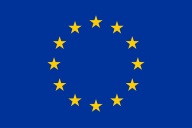 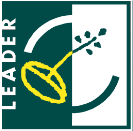 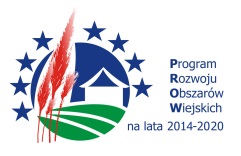 Europejski Fundusz Rolny na rzecz Rozwoju Obszarów Wiejskich: Europa Inwestująca w Obszary WiejskieUdanin, 30.10.2017r. ProtokółZ wyboru oferty na realizację zadania : Organizacja dwóch szkoleń:„Zasady oceny i wyboru projektów do dofinansowania w tym projektów grantowych – kryteria wyboru operacji”„Zasady ewaluacji i monitoringu wdrażania strategii rozwoju lokalnego kierowanego przez społeczność” W terminie zostały złożone następujące oferty: Wybrana oferta: Logos Centrum Edukacyjne Jan Romańczuk, Tomasz Wysocki  Uzasadnienie: Oferent najkorzystniejszy. Biuro Zarządu LGD „Szlakiem Granitu”L.pNazwa oferentaData złożenia ofertyKwota realizacji zadania w zł (brutto)Uwagi1.Power Skills Ewa Kibitlewska ul. Kard. Wyszyńskiego 2/1 lok. 320, 15-888 Białystok19.10.2017r.2.460,00zł Oferent przedłożył ofertę tylko na jedno szkolenie, co powoduje nie zgodność z zapytaniem ofertowym. 2.Paweł Antoniewicz „Przestrzeń otwarta” ul. Ostroroga 2c, 52-421 Wrocław26.10.2017r. 2.700,00zł-3.Logos Centrum Edukacyjne Jan Romańczuk, Tomasz Wysocki s.c. ul. Ks. Kard. Wyszyńskiego 6/44, 18-400 Łomża27.10.2017r.1.370,00złOferta najkorzystniejsza.